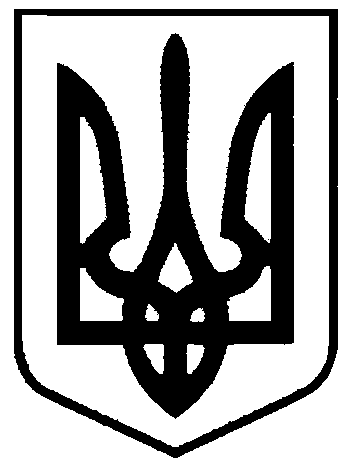 СВАТІВСЬКА МІСЬКА РАДАВИКОНАВЧИЙ КОМІТЕТРІШЕННЯвід  09 червня 2020 р.    	                     м. Сватове                               № 53   Про надання допомоги Алдокімовій І.В.на поховання чоловіка Алдокімова Є.А.який на день смерті ніде не працював  Розглянувши заяву Алдокімової  Ірини Володимирівни, яка проживає по вул. Конституції, 20 м. Сватове, Луганської області, з проханням надати їй допомогу на поховання чоловіка Алдокімова Євгена Анатолійовича, який помер 12 квітня 2020  року  і на день смерті не був пенсіонером, не перебував на обліку в центрі зайнятості та ніде не працював, керуючись ст. 13 Закону України «Про поховання та похоронну справу», постановою Кабінету Міністрів України № 99 від 31.01.2007 року, Виконавчий комітет Сватівської міської радиВИРІШИВ:Надати Алдокімовій Ірині Володимирівні  матеріальну допомогу на поховання чоловіка Алдокімова Євгена Анатолійовича  у розмірі 500  грн.Видатки здійснити за рахунок коштів передбачених бюджетом.Дане рішення направити:- керівнику фінансово-розрахункового відділу міської ради, Наталії Варибрус.Сватівський міський голова                                                    Євген РИБАЛКО